TY WIDZISZ ZŁOŚC, A TWOJE DZIECKO MÓWI…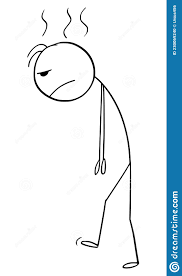 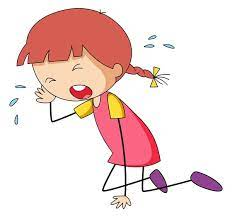 Jestem zmęczony.                                   Zgubiłam zabawkę . 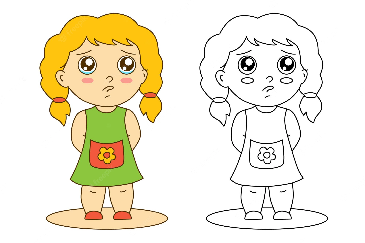                        Wstydzę się . 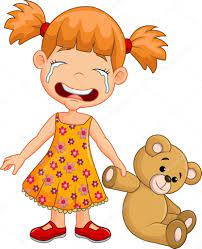 Nikt nie chce się ze mną bawić . 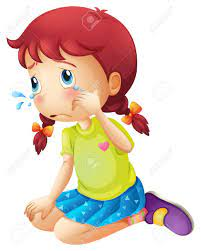                                         Nikt mnie nie kocha. 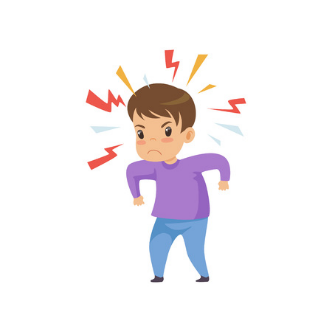 Ty mnie nie słuchasz. 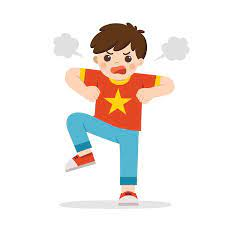 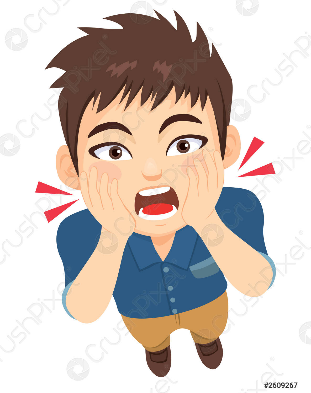                                           Chcę zrobić to sam. 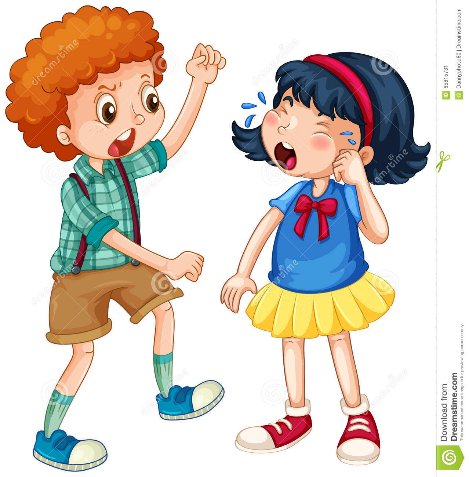 Boję się . 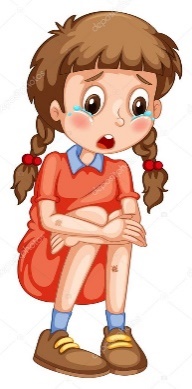                                      Nudzę się .     Nikt mnie nie kocha. 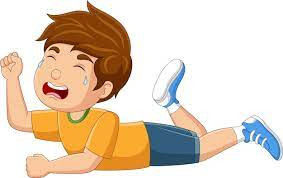                                        Nie potrafię tego zrobić. SŁUCHAJ, ŻEBY POMÓC!